     БОЙОРОК                                              № 4а                                    РАСПОРЯЖЕНИЕ    09 январь  2023 й                                                              09 января 2023гО назначении ответственного лица по осуществлению личного приемаграждан по вопросам защиты  прав потребителей в администрации сельского поселения Сейтяковский сельсовет муниципального района  Балтачевский район Республики БашкортостанВо исполнение мероприятий государственной программы «О защите прав потребителей в Республике Башкортостан» от 24 марта 2017 года № 107, ст.19 Федерального закона от 06.10.2003г. №131-ФЗ «об общих принципах организации местного самоуправления в Российской Федерации»:1. Ответственность по осуществлению личного приема граждан в администрации сельского поселения Сейтяковский  сельсовет муниципального района  Балтачевский район Республики Башкортостан по вопросам защиты прав потребителей оставляю за собой.2. Настоящее распоряжение разместить на официальном сайте администрации сельского поселения Сейтяковский сельсовет муниципального района  Балтачевский район Республики Башкортостан.3. Контроль за исполнением данного распоряжения оставляю за собой.Глава сельского поселенияСейтяковский сельсовет                                                     муниципального районаБалтачевский районРеспублики Башкортостан						                Э.С.ФаюршинаБАШКОРТОСТАН  РЕСПУБЛИКАҺЫБАЛТАС  РАЙОНЫМУНИЦИПАЛЬ  РАЙОНЫНЫҢ ҺӘЙТӘК  АУЫЛ СОВЕТЫАУЫЛ  БИЛӘМӘҺЕ  ХАКИМИӘТЕҮҙәк урамы, 27 й., Һәйтәк ауылы, Балтас районы, Башкортостан Республикаһы, 452984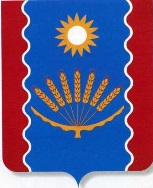 АДМИНИСТРАЦИЯ СЕЛЬСКОГО  ПОСЕЛЕНИЯСЕЙТЯКОВСКИЙ  СЕЛЬСОВЕТМУНИЦИПАЛЬНОГО   РАЙОНАБАЛТАЧЕВСКИЙ  РАЙОНРЕСПУБЛИКИ БАШКОРТОСТАНул. Центральная, д.27, с.Сейтяково, Балтачевский район, Республика Башкортостан, 452984БАШКОРТОСТАН  РЕСПУБЛИКАҺЫБАЛТАС  РАЙОНЫМУНИЦИПАЛЬ  РАЙОНЫНЫҢ ҺӘЙТӘК  АУЫЛ СОВЕТЫАУЫЛ  БИЛӘМӘҺЕ  ХАКИМИӘТЕҮҙәк урамы, 27 й., Һәйтәк ауылы, Балтас районы, Башкортостан Республикаһы, 452984АДМИНИСТРАЦИЯ СЕЛЬСКОГО  ПОСЕЛЕНИЯСЕЙТЯКОВСКИЙ  СЕЛЬСОВЕТМУНИЦИПАЛЬНОГО   РАЙОНАБАЛТАЧЕВСКИЙ  РАЙОНРЕСПУБЛИКИ БАШКОРТОСТАНул. Центральная, д.27, с.Сейтяково, Балтачевский район, Республика Башкортостан, 452984